484 County Road 113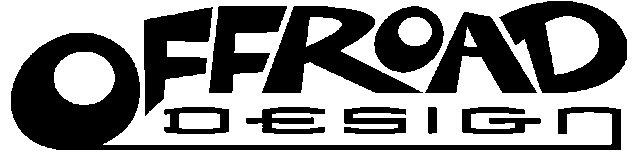 Carbondale, CO 81623970 945 7777Fax – 8389
Rear Coilover Conversion Parts List, Johnny Joints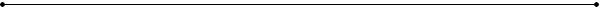 Quantity in kitPartUseCoilover Mounting4½”-13 x 2-1/2” Grade 8 boltsCoilover mounting bolts4½” Lock nutsLock nuts for coilover mounting bolts8½” WashersWashers for coilover mounting bolts10Long shock tabEight of these mount the coilovers at either end, the remaining two are for the axle side limit strap mounts4Reservoir mountsWeld-on mounts for coilover reservoir4Hose clampsHose clamps to hold coilover reservoir to reservoir mountLink Arms4LH Thread Johnny joints, ¾” boreLH Thread Johnny joints, ¾” bore4RH Thread Johnny joints, ¾” boreRH Thread Johnny joint, ¾” bore83/16” SpacersSpacers for Johnny joint, one side only41-1/4”-12 RH Thread jam nutsJam nut for Johnny joint41-1/4”-12 LH Thread jam nutsJam nut for Johnny joint8¾”-16 x 4-1/2” Grade 8 boltsLink mounting bolts for flex joints and Johnny joints16¾” WashersWashers for link mounting bolts8¾”-16 Lock nutsLock nuts for link mounting bolts41-1/4”-12 Weld-in inserts, RHWeld-in insert for link tubing41-1/4”-12 Weld-in inserts, LHWeld-in insert for link tubing444” Lengths of 2” x .250” DOM tubingLink tubingQuantity in kitPartUseAxle Brackets2Lower Link Axle bracketsLower link axle side brackets2Frame side link bracketsFrame side link brackets, both uppers and lowers built into one bracket1Rear axle trussRear axle truss with upper link mountsShock Hoops2Shock hoop tubing“U-shaped” tubing244” Length of 1-3/4” x .120” tubingTubing used to tie shock hoops together or otherwise reinforce shock hoopsLimit Straps221” Limit strapsLimit straps2½”-13 x 1” Grade 8 boltsUpper limit strap bolt2½”-13 x 1-1/4” Grade 8 boltsLower limit strap bolt2½”-13 Lock nutsLock nut for lower limit strap bolt2½”-13 Weld on bungsUpper limit strap mount, weld-on